Dětský knihomol 2018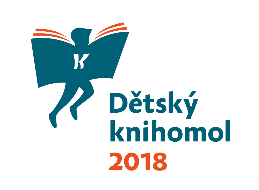   anketa Suk – čteme všichni Nejlepší knížka, která vyšla v r. 2018 je:(autor, název, nakladatelství)...................................................................................................................................................................................................... Jméno, příjmení............................................................................................................................................................................Adresa:..........................................................................................................................................................................................Rok narození.....................................................................Dobrovolná anketní otázka (soutěž o 3 knihy)Kde nejraději čtu a proč? ................................................................................................................................................................................................................................................................................................Zašli do 22. 3. 2019 na adresu:Pedagogická knihovna J. A. Komenského - Dětský knihomolJeruzalémská 12, 110 00 Praha 1Souhlas hlasujícího/zákonného zástupce se zpracováním osobních údajůPedagogická knihovna J. Komenského (NPMK) použije údaje (jméno, příjmení, rok narození, adresa) pouze pro účely zpracování ankety Dětský knihomol a bude je uchovávat po dobu maximálně 1 roku.Podpis:……………………………………………..Dětský knihomol 2018  anketa Suk – čteme všichni Nejlepší knížka, která vyšla v r. 2018 je:(autor, název, nakladatelství)...................................................................................................................................................................................................... Jméno, příjmení............................................................................................................................................................................Adresa:..........................................................................................................................................................................................Rok narození.....................................................................Dobrovolná anketní otázka (soutěž o 3 knihy)Kde nejraději čtu a proč?.......................................................................................................................................................................................................................................................................................................Zašli do 22. 3. 2019 na adresu:Pedagogická knihovna J. A. Komenského – Dětský knihomolJeruzalémská 12, 110 00 Praha 1Souhlas hlasujícího/zákonného zástupce se zpracováním osobních údajůPedagogická knihovna J. Komenského (NPMK) použije údaje (jméno, příjmení, rok narození, adresa) pouze pro účely zpracování ankety Dětský knihomol a bude je uchovávat po dobu maximálně 1 roku.Podpis:……………………………………………..